Management of Pyometra: A ClinicalCase Report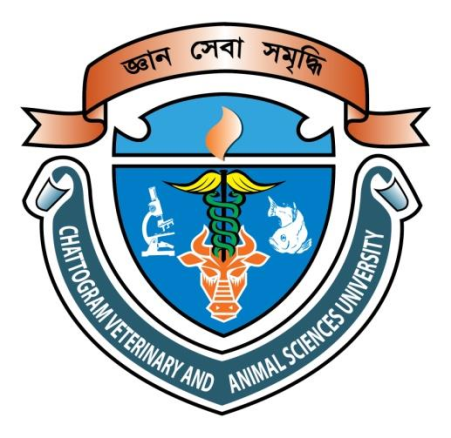 A Clinical Report Presented in Partial Fulfillment of the Requirementfor the Degree ofDoctor of Veterinary MedicineA Report Submitted byRipta MoniRoll No: 15/13Reg.  No: 01427Intern ID: 13Session: 2014-2015Faculty of Veterinary MedicineChattogram Veterinary and Animal Sciences UniversityKhulshi-4225, Chattogram , BangladeshSeptember, 2020Management of Pyometra: A ClinicalCase ReportA Clinical Report Presented in Partial Fulfillment of the Requirementfor the Degree ofDoctor of Veterinary MedicineA Report Submitted byRipta MoniRoll No: 15/13Reg.  No: 01427Intern ID: 13                                              Session: 2014-2015…………………………….                          …………………………………..(Signature of the Author)                            (Signature of the Supervisor)Roll No:15/13                                                        Dr.Azizunnesa Reg.No:01427                                                              Professor                                                                      Dept. of Medicine and Surgery                                                                   Faculty of Veterinary Medicine                                             Chattogram Veterinary and Animal sciences   UniversityTable of contents	List of Tables	List of FiguresList of AbbreviationsABSTRACTA six years old female cat was admitted to Teaching and Training Pet Hospital and Research Centre, Chattogram Veterinary and Animal Sciences University with history of littering 2 months ago and suffering from anorexia and vaginal discharge. At first general physical examination was done and then special examination was performed. The clinical examination shown normal vital signs except slight pyrexia with bad odor sticky vaginal discharge. On abdominal ballotment the uterus felt harder and enlarged than normal. In Ultrasonography examination, there were found multiple tubular, hyperechoic fluid filled structures from caudal to mid abdomen.In X ray, uterus size extended and radiopaque of extended  uterus was found.From routine and biochemical analysis there was seen the level of AST,, urea,creatinine increased and PCV and Hb% decreased. All the findings diagnosed that the cat had suffering from pyometra .After confirmation, it was decided to do ovariohysterctomy under general anesthesia. The cat had an uneventful recovery without any complication.Keywords: Ovariohysterectomy, Hyperechoic, Radiopaque, PCV, AST, ALT, PyrexiaContentsPage NoList of figures………………………………………………………………IVList of tables………………………………………………………………IVList of abbreviations………………………………………………………VAbstract……………………………………………………………………VIChapter one: Introduction……………………..........................................1Chapter two: Case history and description……………………………..3-4Chapter three: Methodology……………………………………………..5-8Chapter four: Results And discussion…………………………………...9-11Chapter five: Conclusions…………………………………………………12References…………………………………………………………………..13-15Acknowledgements…………………………………………………………16Biography……………………………………………………………………17Table  Page  Table 1: Routine Examination of Blood…………………………….............4Table 2:Biochemical Serum Examination Of Blood…………………………4Table  Page  Figure 1: Mucopurulent Pus Coming Out Through Vagina…………………2Figure 2: Radiopaque Uterus By X-ray………………………………….3Figure 3: Hyperechoic Pocket Like Tubular Structure By Ultrasonography….3Figure 4: Pre-anesthetic was Administrated………………………………..5Figure5:Incision Behind Umbilical Area……………....................6Figure6:Moping……………………………………………………8Figure7:Exteriorization of Uterine Horn……………………….8Figure 8: Suturing………………………………………………..8Figure 9: Uterus Filled With Pus…………………………………8        Abbreviation                        ElaborationOHCOvariohysterctomyPCVPacked Cell VolumeASTAlanine TransaminaseALTAspartate AminotransferaseHbHemoglobinTECTotal Erythrocyte CountTLCTotal Leukocyte countDLCDifferential Leukocyte CountESRErythrocyte Sedimentation RateCEHCystic Endometrial HyperplasiaUSGUltrasonography